Муниципальное казённое дошкольное образовательное учреждение  «Детский сад № 10» комбинированного вида г.КарабашаПРОЕКТ «В ГОСТЯХ У ОСЕНИ ЧУДЕСНОЙ»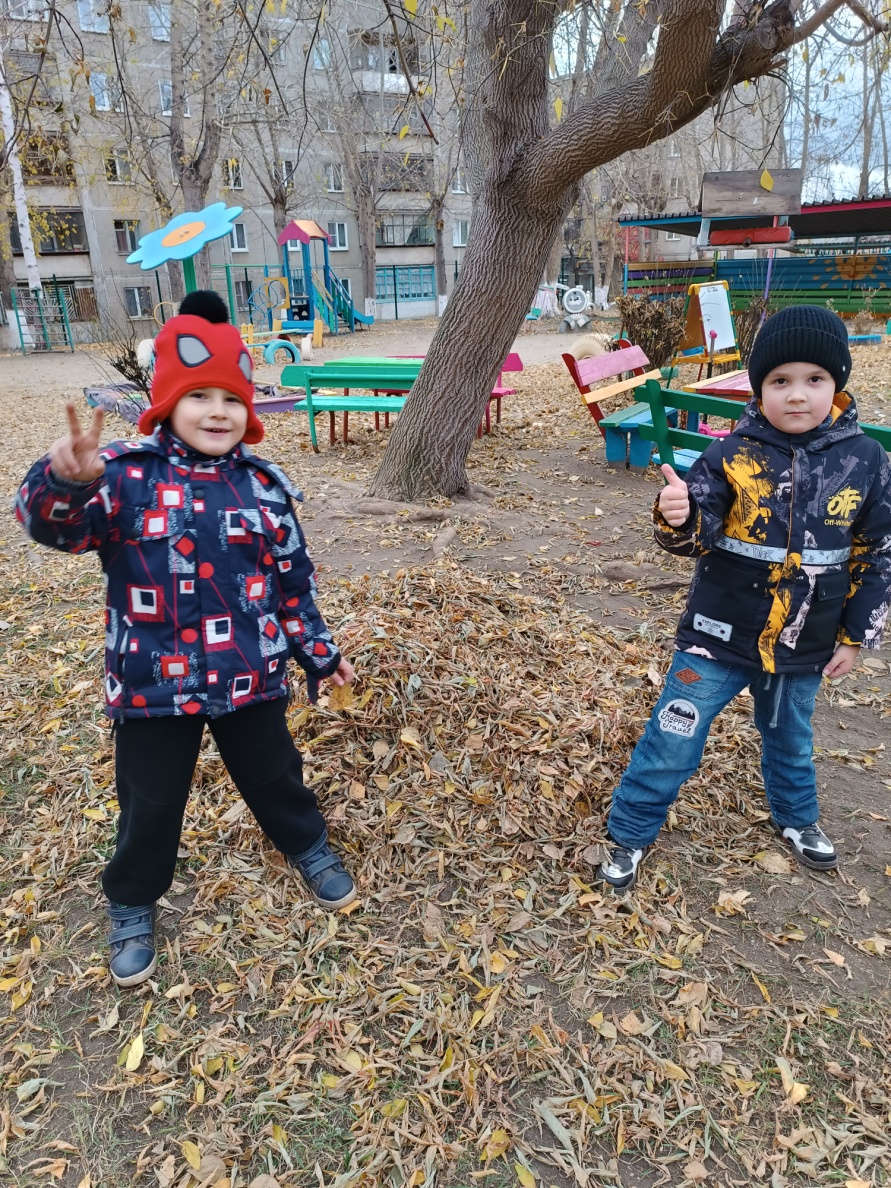 Составила: Егорова Ю.В.2022 годВид проекта: познавательно – творческий.Реализация проекта: сентябрь – октябрь 2022 годаУчастники проекта: Дети подготовительной группы, воспитатели, музыкальный руководитель, родители.Цель проекта: воспитание и развитие чувства любви и интереса к природе, позитивного отношения к миру. Расширять знания детей об осени. Закреплять знания о правилах безопасного поведения в природе. Формировать обобщенные представления об осени как времени года, приспособленности растений и животных к изменениям в природе, явлениях природы. Задачи проекта:Сформировать представления об осени, как времени года; Формирование основ экологической культуры  дошкольников через практическую деятельность с живыми объектами, наблюдения, опыты, исследовательскую работу и работу с дидактическим материалом; Развивать у детей познавательный интерес, желание наблюдать, исследовать, получать новые знания, умения, навыки. Воспитывать интерес и бережное отношение к природе, пробуждать чувственное отношение к красоте осенней природы. Закрепить умения устанавливать связь между признаками в природе и умения отстаивать свою точку зрения, делать выводы. уточнять, обогащать и активизировать словарный запас;  Развивать связную речь;  Развивать восприятие, внимание, память, мышление и воображение;Воспитывать у детей умение любоваться осенней природой, чувствовать её красоту. Продолжительность проекта: среднесрочный.Показать: Как изменилась погода осенью? Почему пожелтели листья? Что такое листопад? Куда подевались насекомые? Почему улетают птицы? Как встретили осень животные? Как осенью изменился труд людей ? Как человек укрепляет своё здоровье осенью? Какие подарки готовит осень людям? Учить распознавать осень по признакам; Развивать речевые умения. 
Актуальность проекта: Рассказать, что каждое время года прекрасно по – своему. Осень – одно из благоприятных времен года для наблюдений за изменениями в природе. При изучении природных явлений дошкольники обращают внимание на многие признаки этого замечательного времени года, учатся прослеживать связь между ними, знакомятся с осенней природой. Знания ребята получают постепенно, пополняя их из года в год.  Предполагаемые результатыВ ходе проекта у детей сложился чёткий образ осени, как времени года;Повысили уровень знаний примет осени, названий осенних месяцев; Выучили стихотворения на осеннюю тематику; У детей активизировалась познавательная активность, интерес к природе, желание наблюдать за её изменениями; Создали свои первые творческие работы.Предварительная работаОзнакомительная консультация с родителями и детьми о проекте.Выставки книг: Осень, книги о растениях.Экскурсия с детьми по территории детского сада.Сбор природного материала с детьми и родителями.Теоретическая часть проекта:Подбор методической, справочной, энциклопедической и художественной литературы по выбранной тематике проекта.Практическая часть проекта:Беседы:«Что нам осень принесла» «Овощи и фрукты – полезные продукты» «Что растет в лесу?»«Какие явления в природе осенью» Проведение наблюдений:«Осенние листочки»«Цветочки и грибочки»«Листья и деревья» – в течение всего проектаИгровая деятельность:Д/игры: «Съедобное - несъедобное», «У медведя во бору», «Загадки на грядке», «Здравствуй, осень!»С/р игры: «В лесу», «Магазин», «Путешествие по реке», «Детский сад»Подвижные игры: «Послушные листья», «Найдем грибок», «За грибами», «Капли дождя», «Работаем на грядке», «Мышеловка»Игры – эстафеты: «Собери урожай»Пальчиковая игра: «Дружная семья», «Петушок», «Осень»Экспериментальная деятельность:- Тяжелые и легкие овощи- Угадай на запах и ощупь фруктыРешение проблемных ситуаций:- Откуда к нам приходят овощи? - Какие блюда готовят из овощей? Организованная образовательная деятельность:- «Во саду ли, в огороде: овощи и фрукты.- «На лесной полянке выросли грибы» Художественное творчество:Рисование: «Яблоня с золотыми яблоками», «Грибы», «Огород. Рисование цветов», «Осенний лес», «Идет дождь» Аппликация: «Огурцы и помидоры лежат на тарелке», «Наш любимый мишка» Лепка: «Фрукты», «Мишутка», «Деревья осенью»Подведение итогов Коллективная работа по сбору опавших листьев «Осенний листочек»Выставка семейных поделок «Урожай» Проведение осеннего праздника «Осенние встречи».«Осенние встречи» (развлечение)Дети входят в зал, исполняют «Танец с листьями» 
Дети остаются стоять врассыпную
Вед: Дети: (по очереди)
1. Осенние листья на солнце горят,О лете ушедшем они говорят.

2. И дождик струится, по листьям скользя,К зелёному лету вернуться нельзя.

3. И вот журавли потянулись на юг,Немножечко грустно становится вдруг.

4. Но сколько же осень несёт красоты!Как радуют поздние эти цветы:

5. Прекрасные астры и кисти рябины,Кусты хризантемы и гроздья калины.

6. А с клёнов к нам листья, как письма, летят.
Собой, устилая любимый наш сад.

Песня «Ах, осень»Заходит Осень.Осень: Здравствуйте ребята! Здравствуйте гости! Вы меня узнали? Правильно! Я – Осень золотая на праздник к вам пришла, осенние листочки в подарок принесла.Стихи детей1 Дождь идёт по всей земле, мокрая дорогаМного капель на стекле, а тепла немного.2 Утром иней на траве, ярче зелень сосенПотому что на дворе золотая Осень.3 Вновь осенняя пора, ветром закружилоЧудо - красками она всех заворожила.4 Посмотри какой ковёр, листьев у порогаТолько жаль, что светлых дней осенью не много.Игра «Осенний букет»Осень: А я приготовила для вас подарок. Вот этот сундучок. Да заперла его, что бы в дороге ни чего не потерялось. Но заперла его не ключиком, а волшебными словами. И эти слова написала на 3-х кленовых листочках, что бы не забыть. Но вот беда какая случилась: подул сильный ветер и разбросал эти листочки по всему осеннему лесу. А без волшебных слов я не могу открыть свой сундучок. Мне нужна помощь. А вы ребята, смогли бы мне помочь? Тогда в путь дорожку! Закройте глаза и представьте, что мы отправляемся в осенний лес. Вот послушайте как он шумит. (Звучит шум леса.)Посмотрите ребята, мы в осеннем лесу. Какие красивые березки в хоровод встали.Хоровод «Во поле береза стояла»Осень:  Как же нам найти волшебные листочки? Может нам помогут лесные жители? Вед: Слышите? Кто-то приближается.(Под музыку выбегает Кикимора)Кикимора: Я - красавица залётная! Я – Кикимора болотная!Тиной вся я разукрашена, ой, как вся я напомажена.Я такая красотуля! Кто сказал, что я грязнуля?У нас в болоте грязь в почёте!Зря вы улыбаетесь! Да и вообще, что это вы здесь делаете?Осень: Мы с ребятами ищем листочки с волшебными словами. Они должны быть в этом лесу. Ты Кикимора случайно их не видела?Кикимора: Листочки?. Мда… Вчера дул сильный ветер, прилетел один очень интересный листочек. На нём каракули ещё какие то есть…Осень: Ой, наверно это именно один из листочков, который мы ищем. А ты не отдашь его нам?Кикимора: Отдать? Просто так? Нет. Если исполните мои желания, тогда листочек ваш. Исполните?Ну тогда отгадайте мои загадки:1 Пришла без красок и без кисти, да разукрасила все листья. (Осень)2 Кому не жаль ни капельки и днём и по ночам.Дарить себя по капельке лесам, садам, полям. (Дождь)3 Стоит Антошка, только шапка да ножка.Дождь пройдёт, Антошка подрастёт. (Гриб)4 Что за скрип? Что за хруст? Как же мне без хруста, если я… (Капуста)Кикимора: Угадали! Хорошо. А теперь повеселите меня! «Урожайный оркестр»Кикимора: Молодцы ребята! Но у меня еще для вас есть загадка. Шумит он в поле и в саду,А в дом не попадет.И никуда я не иду,Покуда он идет.Кикимора: Правильно! Так не хочется вас отпускать! Вед: А ты послушай веселую песню про дождик!Песня «Песенка-дождиночка»Кикимора: Ну вот ваш листочек, вы честно заработали его. А уж дальше справляйтесь сами.(Отдаёт и убегает)Осень: Ну что ребята, один листочек у нас есть, ещё 2 нужно. (Звучит шум ветра) Вед: Вам не кажется, что как-то не хорошо стало? То ли ветер поднимается, то ли свистит кто-то.Вбегает Соловей – разбойник.Соловей: Это кто ещё такие? Дети, в моём лесу? Зачем пожаловали?Вед:  Мы ищем листочки с волшебными словами, ветер их по лесу разбросал. Осень: Один нам Кикимора отдала, ещё 2 найти нужно. Не поможешь нам?Соловей: Помочь – то можно! Только с условием, если вы меня развеселите.Вед: Ну что ребята, повеселим Соловья-разбойника? Поиграем в игру.Игра «Грибники»Соловей: Молодцы! Ну и развеселили меня! Но мне этого не достаточно.Ведущая. А у нас есть зонтики, с которыми дети любят танцевать!Танец с зонтикамиСоловей: Ну, хорошо! Подняли вы мне настроение. Теперь я в лучшей форме. Раз обещал вам листочек – вот он. А дальше сами. (Уходит)Осень: Вот и 2 листочек есть у нас, ещё один остался. Кто же нам поможет?За дверью слышится «Апчхи!». Выходит Лесовик. Вед: Кто ты, дедушка?Лесовик: Я старичок – Лесовичок, в бороде травы клочок!Я хожу с клюкой вокруг, стерегу и лес и луг.И деревья и кусты, ягоды, грибы.А вы какими судьбами здесь оказались?Осень: Старичок – Лесовичок, мы с ребятами ищем листочки с волшебными словами.Осень:  Два нам уже отдали Кикимора и Соловей – разбойник. Ещё одного не хватает. Может ты нам поможешь?Лесовик: От чего не помочь? Помогу, только и вы для меня постарайтесь. Я ведь в лесу один живу, и мало чего вижу интересного. Но вот подумайте, какая в лесу может быть культурная программа? Подумали? То – то… Вот исполните для меня что-нибудь интересное, дайте старичку порадоваться.Вед: Для тебя наши ребята расскажут стихи и песню споют.Дети: Прекрасен наш осенний сад,    В нём слива есть и виноград.На ветках, как игрушки,И яблоки и груши.И как фонарики горятАйва и слива и гранат,А к ночи веет холодом,И жёлтый лист шуршит у ног.Плоды все утром соберёмИ всех соседей созовём,Солнышку помашем- Спасибо, Осень! – скажем.Песня «Осень-проказница» (кружок)Лесовик: Интересно, дети, а вы знаете, что делают некоторые животные осенью? (запасы на зиму). Осень: Я предлагаю сейчас провести эстафету «Запасы на зиму». Вот Лесовичок и посмотрит.Вед: Делимся на 3 команды. Что готовит себе мышка, что ежик, что белка? ( ведущий кладет 3 обруча, и один обруч с запасами)
На полу в обруче лежат вперемешку шишки, грибы, овощи. У нас 3 команды: «белки», «мышки», «ежики» - по команде начинаем собирать только свои «запасы» в свои «норы» - обручи.
Эстафета «Запасы на зиму»
Лесовик: Ой, ребята! Молодцы! Порадовали вы меня! Вот вам последний листочек, и заходите как-нибудь ещё в гости. А пока, До свидания! (Уходит)Осень: Вот и листочки все на месте. Теперь мы сможем прочесть волшебные слова, и открыть мой сундучок.Осень читает слова на листочке.Осень, Осень помоги, волшебство нам подари. Сундучок открой скорей, будет праздник у детей!(Дети повторяют)Осень: Ребята! Посмотрите, что в моём сундучке я припрятала, вам угощения. Вы этого заслужили. Раздает угощения. Прощается и уходит.Вед: Праздник наш закончился, до новых встреч!ФОТОГАЛЕРЕЯ.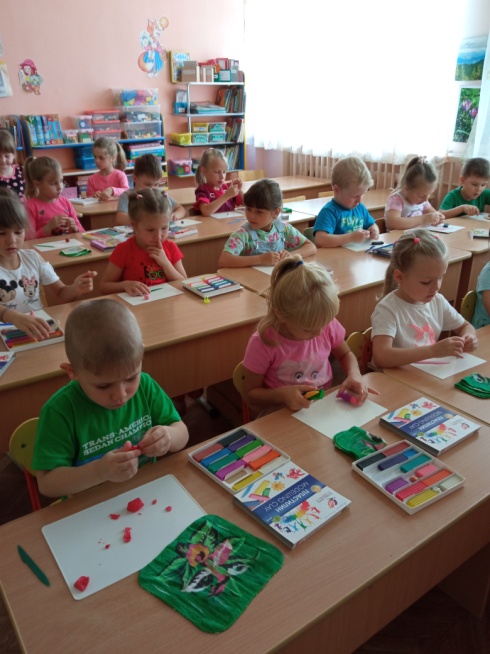 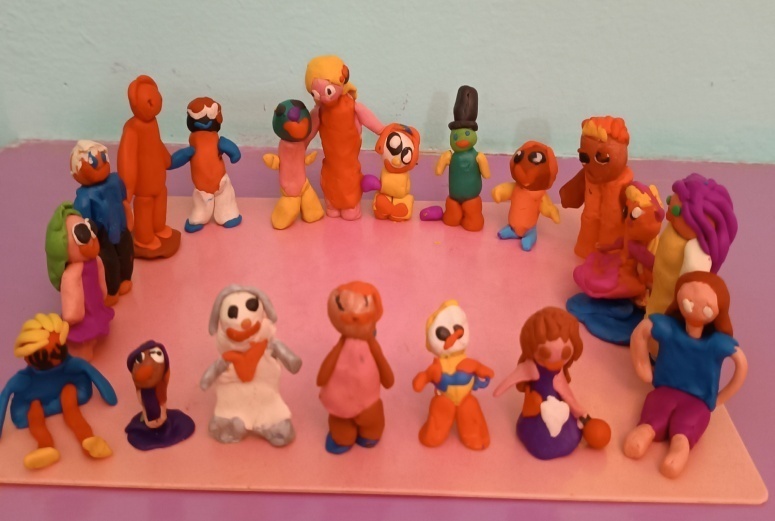 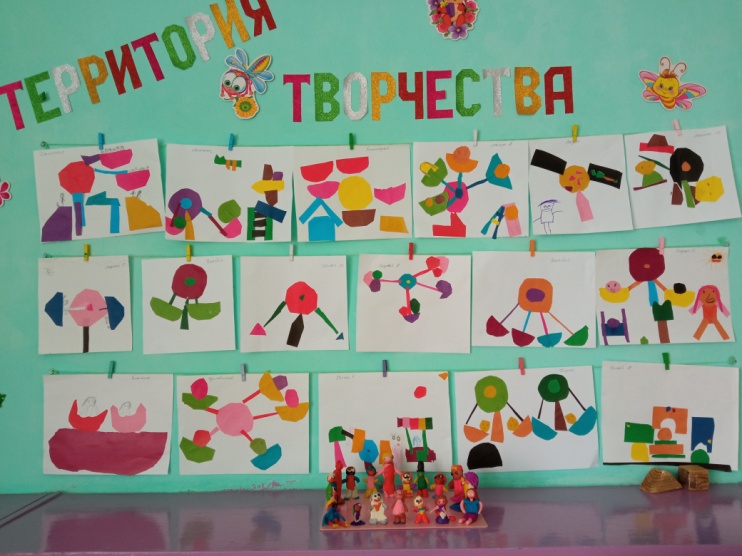 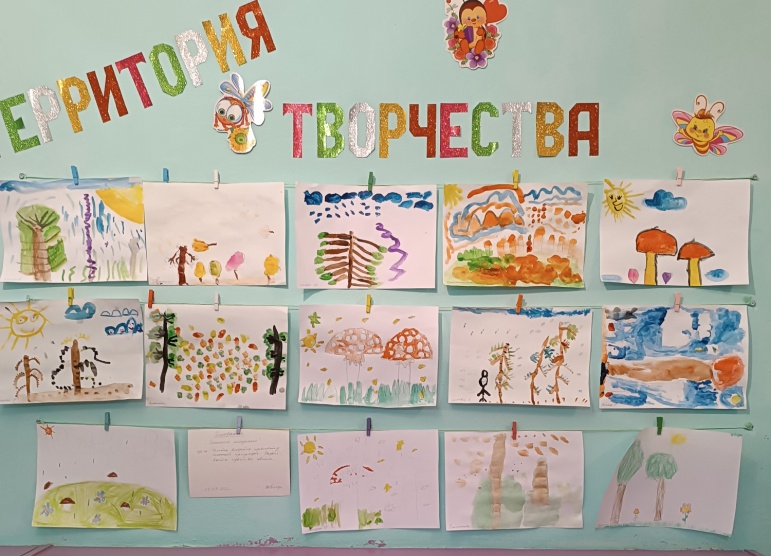 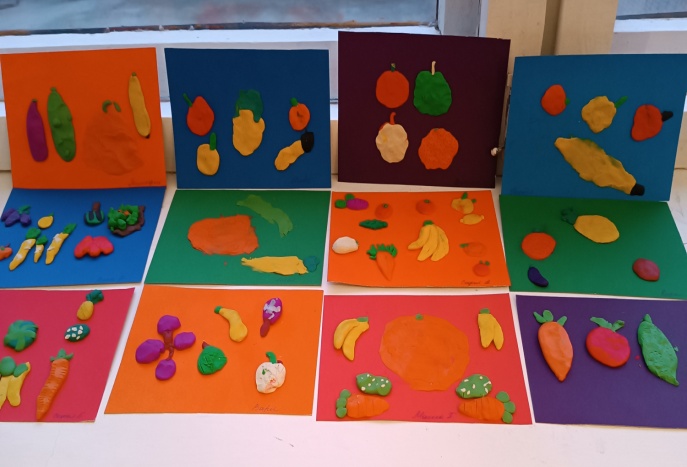 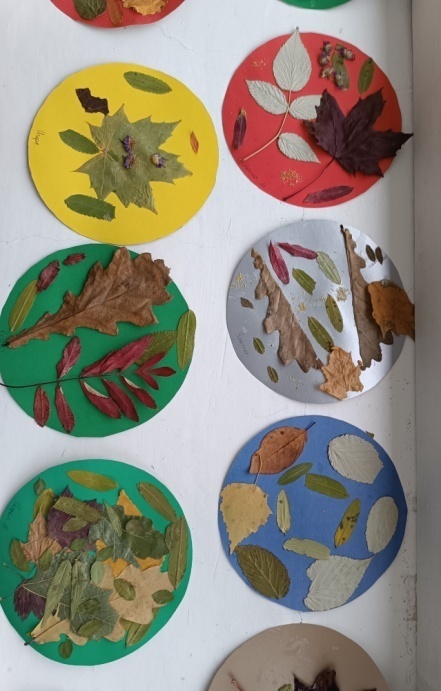 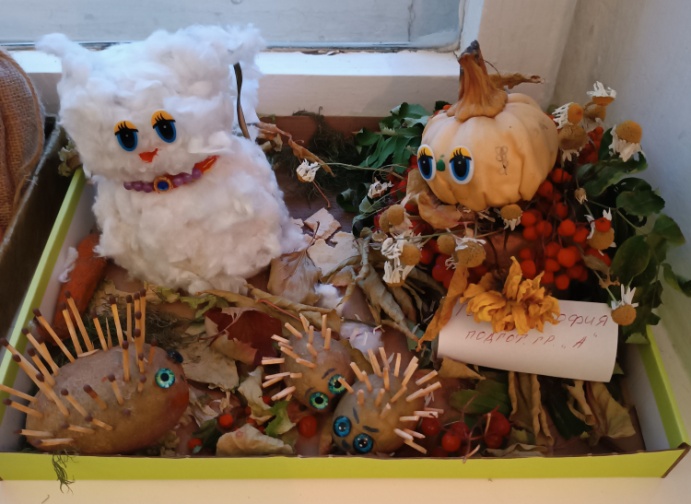 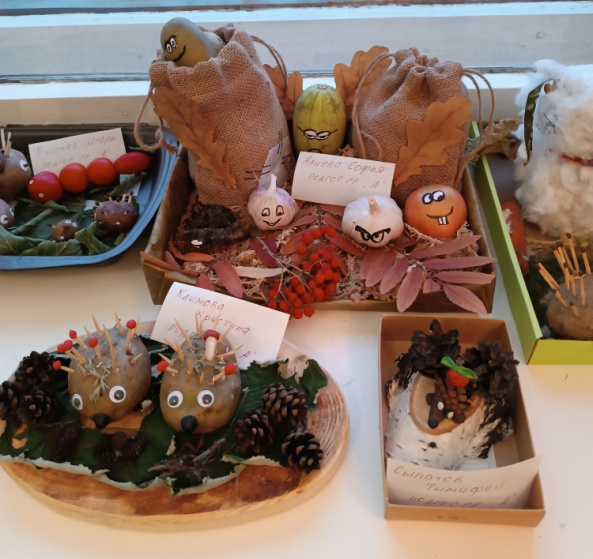 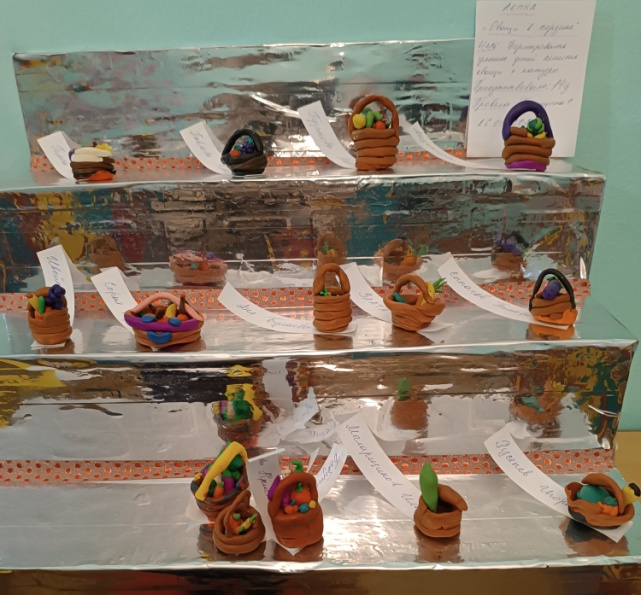 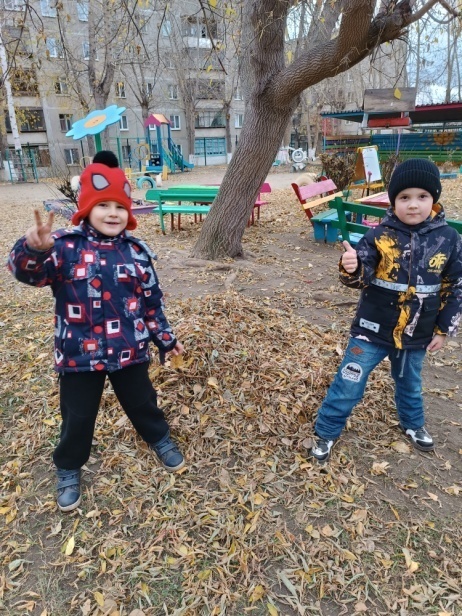 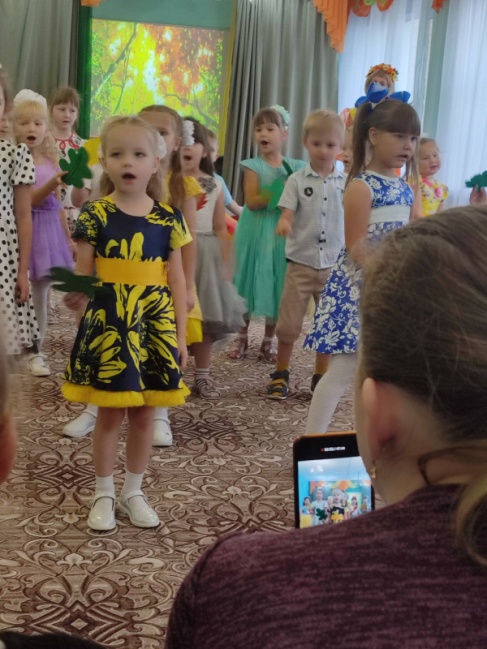 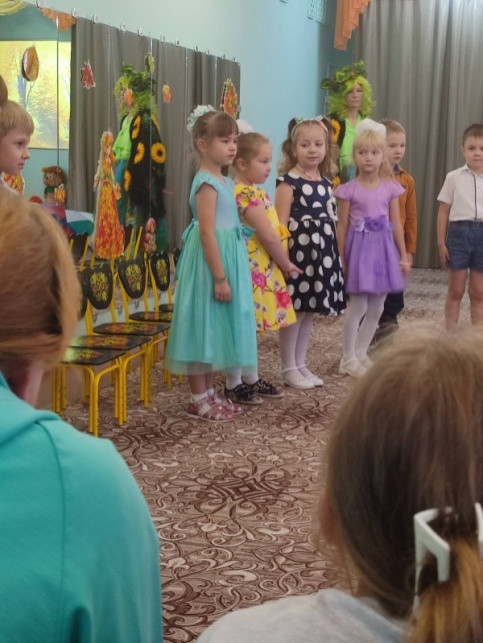 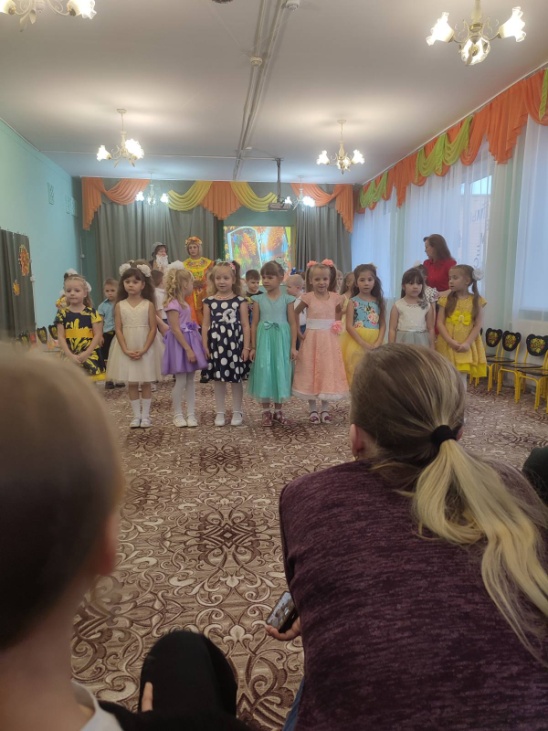 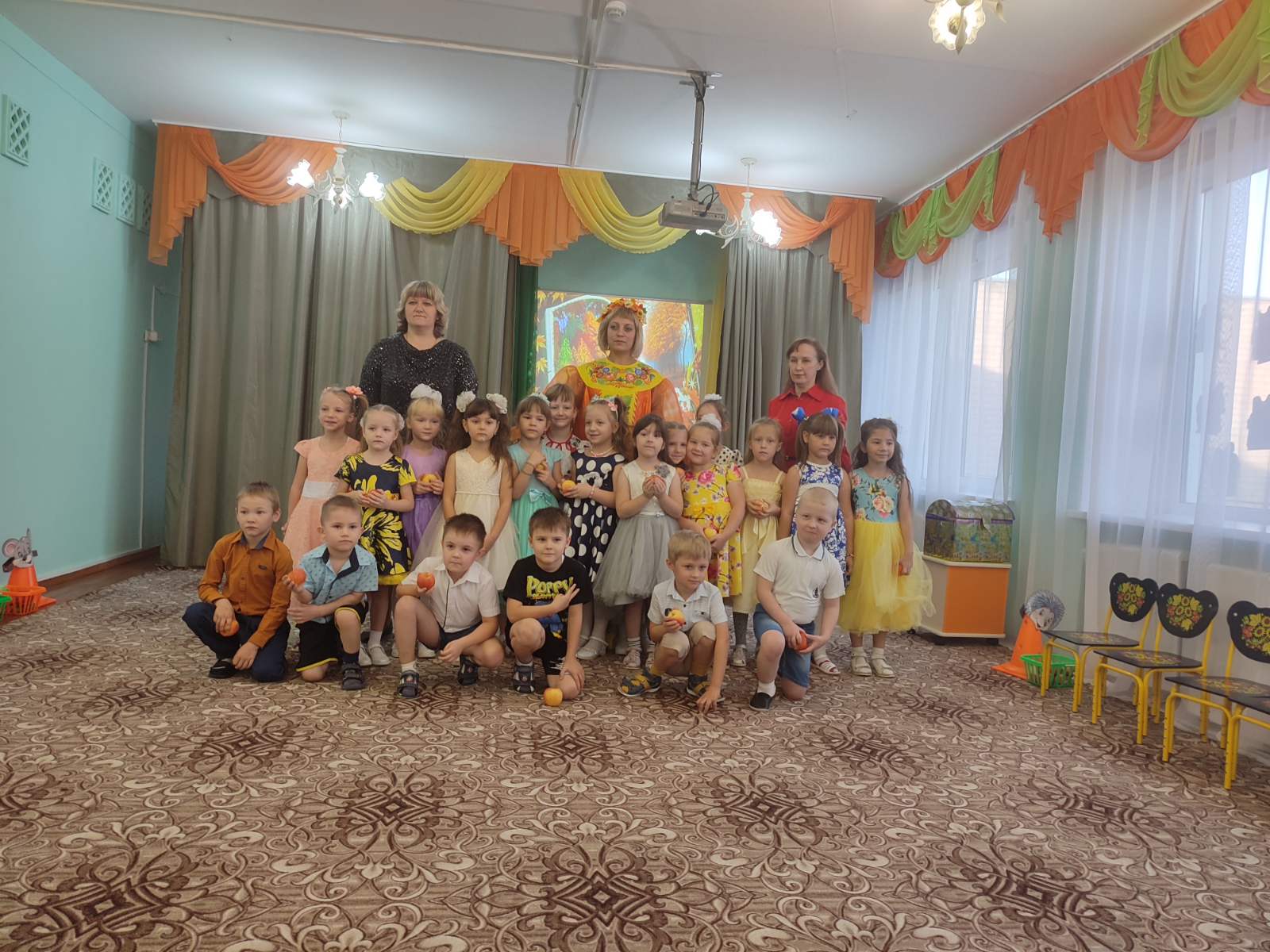 